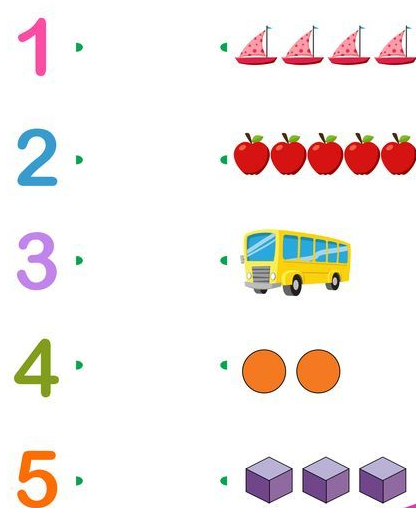 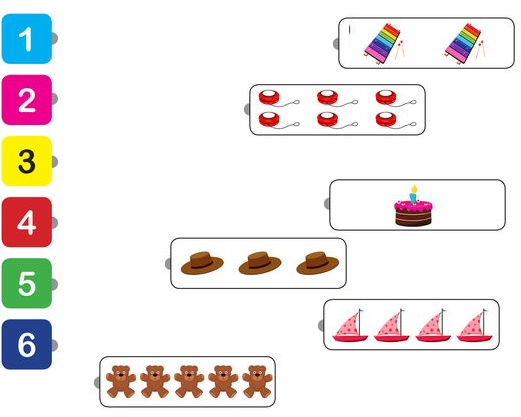 Połącz liniami liczbę z odpowiednim rysunkiem.,                                           Pokoloruj : A -           ,    O -       ,  E -     , ,      Ii -     , ,   U -   ,     ,  Y -   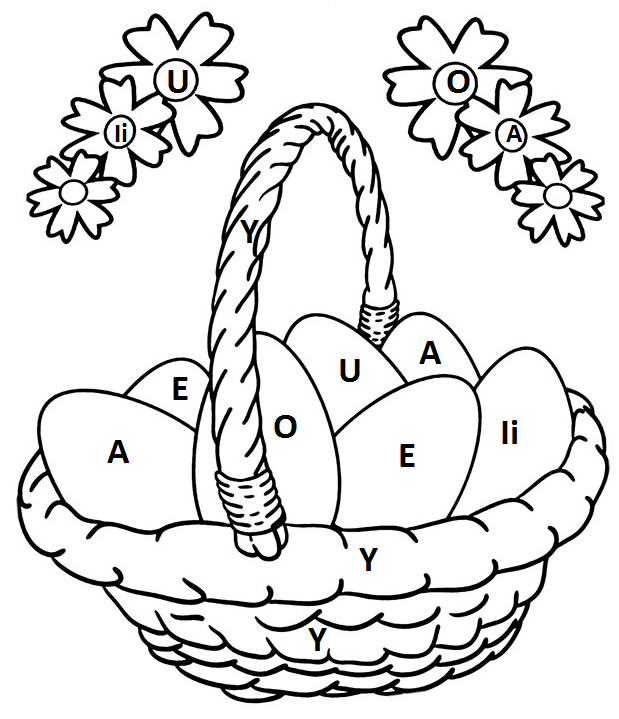                             Pokoloruj : 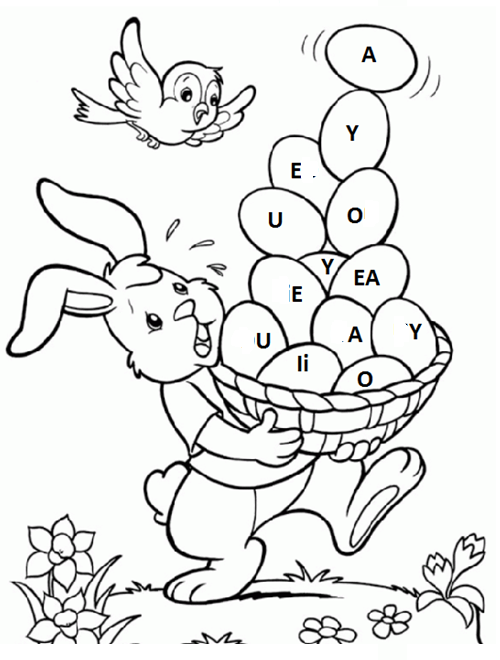 A-      O - E-   U-Y-Ii -EA  - Pozostałe  elementy pokoloruj dowolnym kolorem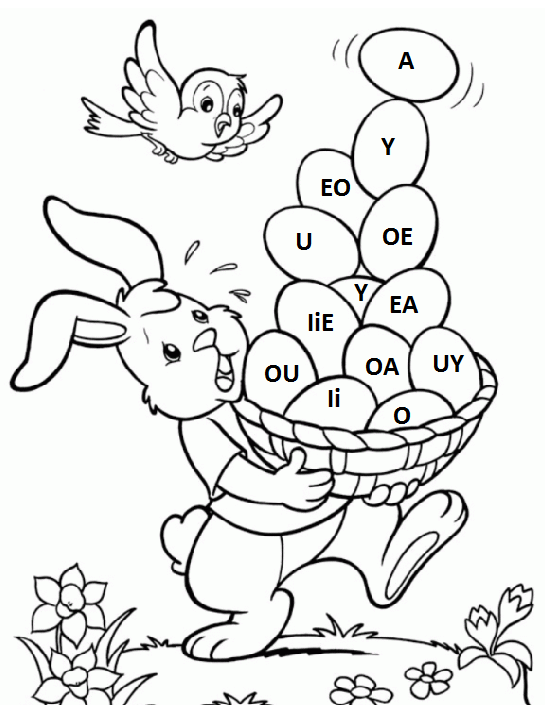 